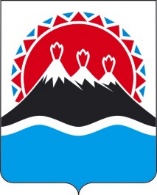 РЕГИОНАЛЬНАЯ СЛУЖБА ПО ТАРИФАМ И ЦЕНАМ КАМЧАТСКОГО КРАЯПРИКАЗ № 201 - ОД г. Петропавловск-Камчатский                                                                    от 04 сентября 2019 годаО внесении изменений в приложение к приказу Региональной службы по тарифам и ценам Камчатского края от 03.10.2018 № 220-ОД «Об утверждении Перечня правовых актов, содержащих обязательные требования, соблюдение которых оценивается при проведении мероприятий по контролю (надзору) в сфере государственного регулирования цен (тарифов) Региональной службы по тарифам и ценам Камчатского края»В целях реализации пункта 30 раздела III плана мероприятий («дорожной карты») по совершенствованию контрольно-надзорной деятельности в Российской Федерации на 2016 - 2017 годы, утвержденного распоряжением Правительства Российской Федерации от 1 апреля 2016 г. № 559-рПРИКАЗЫВАЮ:Внести изменения в приложение к приказу Региональной службы по тарифам и ценам Камчатского края от 03.10.2018 № 220-ОД «Об утверждении Перечня правовых актов, содержащих обязательные требования, соблюдение которых оценивается при проведении мероприятий по контролю (надзору) в сфере государственного регулирования цен (тарифов) Региональной службы по тарифам и ценам Камчатского края», изложив его в редакции согласно приложению к настоящему приказу.И.о. Руководителя						                    С.С. АндрусякПриложениек приказу Региональной службы по тарифам и ценам Камчатского краяот 04.09.2019 № 201-ОД Перечень правовых актов, содержащих обязательные требования, соблюдение которых оценивается при проведении мероприятий по контролю (надзору) в сфере государственного регулирования цен (тарифов) Региональной службы по тарифам и ценам Камчатского края Раздел 1. Федеральные законы Раздел 1. Федеральные законы Раздел 1. Федеральные законы Раздел 1. Федеральные законы Раздел 1. Федеральные законы№Наименование и реквизиты актаКраткое описание круга лиц и  (или) перечня объектов, в отношении которых устанавливаются обязательные требованияКраткое описание круга лиц и  (или) перечня объектов, в отношении которых устанавливаются обязательные требованияУказание на структурные единицы акта, соблюдение которых оценивается при проведении мероприятий по контролю1Налоговый кодекс Российской Федерации от 31.07.1998 N 146-ФЗЮридические лица и индивидуальные предприниматели, осуществляющие регулируемые виды деятельности Юридические лица и индивидуальные предприниматели, осуществляющие регулируемые виды деятельности Весь акт2Жилищный кодекс Российской Федерации от 29.12.2004 N 188-ФЗЮридические лица и индивидуальные предприниматели, осуществляющие регулируемые виды деятельностиЮридические лица и индивидуальные предприниматели, осуществляющие регулируемые виды деятельностиРаздел 73Федеральный закон от 27.07.2010 № 190-ФЗ «О теплоснабжении»Юридические лица и индивидуальные предприниматели, осуществляющие регулируемые виды деятельности в сфере теплоснабженияЮридические лица и индивидуальные предприниматели, осуществляющие регулируемые виды деятельности в сфере теплоснабженияГлавы 1-4, 5.1, 6.14Федеральный закон от 07.12.2011 № 416-ФЗ «О водоснабжении и водоотведении»Юридические лица и индивидуальные предприниматели, осуществляющие регулируемые виды деятельности в сфере водоснабжения и водоотведенияЮридические лица и индивидуальные предприниматели, осуществляющие регулируемые виды деятельности в сфере водоснабжения и водоотведенияГлавы 1, 2, 3, 65Федеральный закон от 26.03.2003 № 35-ФЗ «Об электроэнергетике»Юридические лица и индивидуальные предприниматели, осуществляющие регулируемые виды деятельности в сфере электроэнергетикиЮридические лица и индивидуальные предприниматели, осуществляющие регулируемые виды деятельности в сфере электроэнергетикиГлавы 1, 2, 5, 7, 86Федеральный закон от 23.11.2009 № 261-ФЗ «Об энергосбережении и о повышении энергетической эффективности и о внесении изменений в отдельные законодательные акты Российской Федерации»Юридические лица и индивидуальные предприниматели, осуществляющие регулируемые виды деятельностиЮридические лица и индивидуальные предприниматели, осуществляющие регулируемые виды деятельностиГлавы 3, 5, 77Федеральный закон от 17.08.1995 № 147-ФЗ  «О естественных монополиях»Юридические лица и индивидуальные предприниматели, осуществляющие регулируемые виды деятельности – субъекты естественных монополийЮридические лица и индивидуальные предприниматели, осуществляющие регулируемые виды деятельности – субъекты естественных монополийВесь акт8Федеральный закон от 21.07.2014 № 209-ФЗ «О государственной информационной системе жилищно-коммунального хозяйства»Юридические лица, индивидуальные предприниматели, осуществляющие регулируемые виды деятельностиЮридические лица, индивидуальные предприниматели, осуществляющие регулируемые виды деятельностиСтатьи 6, 7, 8, 129
Федеральный закон от 24.06.1998 № 89-ФЗ «Об отходах производства и потребления» 
Юридические лица, индивидуальные предприниматели, осуществляющие регулируемые виды деятельности в сфере обращения с твердыми коммунальными отходами Юридические лица, индивидуальные предприниматели, осуществляющие регулируемые виды деятельности в сфере обращения с твердыми коммунальными отходами Главы III, V, V.1Раздел 2. Указы Президента Российской Федерации, постановления и распоряжения Правительства Российской ФедерацииРаздел 2. Указы Президента Российской Федерации, постановления и распоряжения Правительства Российской ФедерацииРаздел 2. Указы Президента Российской Федерации, постановления и распоряжения Правительства Российской ФедерацииРаздел 2. Указы Президента Российской Федерации, постановления и распоряжения Правительства Российской ФедерацииРаздел 2. Указы Президента Российской Федерации, постановления и распоряжения Правительства Российской Федерации№Наименование документа (обозначение)Краткое описание круга лиц и (или) перечня объектов, в отношении которых устанавливаются обязательные требованияУказание на структурные единицы акта, соблюдение которых оценивается при проведении мероприятий по контролюУказание на структурные единицы акта, соблюдение которых оценивается при проведении мероприятий по контролю1Постановление Правительства Российской Федерации от 22.10.2012 № 1075 «О ценообразовании в сфере теплоснабжения»Юридические лица и индивидуальные предприниматели, осуществляющие регулируемые виды деятельности в сфере теплоснабженияВесь актВесь акт2Постановление Правительства Российской Федерации от 13.05.2013 № 406 «О государственном регулировании тарифов в сфере водоснабжения и водоотведения»Юридические лица и индивидуальные предприниматели, осуществляющие регулируемые виды деятельности в сфере водоснабжения и водоотведенияВесь актВесь акт3Постановление Правительства Российской Федерации от 05.07.2018 № 787 «О подключении (технологическом присоединении) к системам теплоснабжения, недискриминационном доступе к услугам в сфере теплоснабжения»Юридические лица и индивидуальные предприниматели, осуществляющие регулируемые виды деятельности в сфере теплоснабженияВесь актВесь акт4Постановление Правительства Российской Федерации от 29.12.2011 № 1178 «О ценообразовании в области регулируемых цен (тарифов) в электроэнергетике»Юридические лица и индивидуальные предприниматели, осуществляющие регулируемые виды деятельности в сфере электроэнергетикиВесь актВесь акт5Постановление Правительства Российской Федерации от 27.12.2004 № 861 «Об утверждении Правил технологического присоединения энергопринимающих устройств потребителей электрической энергии, объектов по производству электрической энергии, а также объектов электросетевого хозяйства, принадлежащих сетевым организациям и иным лицам, к электрическим сетям»Юридические лица и индивидуальные предприниматели, осуществляющие регулируемые виды деятельности в сфере электроэнергетикиВесь актВесь акт6Постановление Правительства Российской Федерации от 05.05.2014 № 410 «О порядке согласования и утверждения инвестиционных программ организаций, осуществляющих регулируемые виды деятельности в сфере теплоснабжения, а также требований к составу и содержанию таких программ (за исключением таких программ, утверждаемых в соответствии с законодательством Российской Федерации об электроэнергетике)»Юридические лица и индивидуальные предприниматели, осуществляющие регулируемые виды деятельности в сфере теплоснабженияВесь актВесь акт7Постановление Правительства РФ от 21.01.2004 № 24 «Об утверждении стандартов раскрытия информации субъектами оптового и розничных рынков электрической энергии»Юридические лица и индивидуальные предприниматели, осуществляющие регулируемые виды деятельности в сфере электроэнергетикиВесь актВесь акт8Постановление Правительства Российской Федерации от 17 января 2013 г. № 6 «О стандартах раскрытия информации в сфере водоснабжения и водоотведения»Юридические лица и индивидуальные предприниматели, осуществляющие регулируемые виды деятельности в сфере водоснабжения и водоотведенияВесь актВесь акт9Постановление Правительства Российской Федерации от 5 июля 2013 г. №570 «О стандартах раскрытия информации теплоснабжающими организациями, теплосетевыми организациями и органами регулирования»Юридические лица и индивидуальные предприниматели, осуществляющие регулируемые виды деятельности в сфере теплоснабженияВесь актВесь акт10Постановление Правительства Российской Федерации от 28.09.2010 № 764 «Об утверждении Правил осуществления контроля за соблюдением субъектами естественных монополий стандартов раскрытия информации»Юридические лица и индивидуальные предприниматели, осуществляющие регулируемые виды деятельности – субъекты естественных монополийСтатьи 4, 5Статьи 4, 511Постановление Правительства РФ от 30.05.2016 № 484 «О ценообразовании в области обращения с твердыми коммунальными отходами»Юридические лица, индивидуальные предприниматели, осуществляющие регулируемые виды деятельности в сфере обращения с твердыми коммунальными отходамиВесь актВесь акт12Постановление Правительства РФ от 29.10.2010 № 865 «О государственном регулировании цен на лекарственные препараты, включенные в перечень жизненно необходимых и важнейших лекарственных препаратов»Организации оптовой торговли, аптечные организации, индивидуальные предприниматели, имеющие лицензию на осуществление фармацевтической деятельности, медицинские организации, осуществляющие реализацию лекарственных препаратов на территории Камчатского краяВесь актВесь акт13Постановление Правительства РФ от 16.05.2016 № 424  «Об утверждении порядка разработки, утверждения и корректировки инвестиционных и производственных программ в области обращения с твердыми коммунальными отходами, в том числе порядка определения плановых и фактических значений показателей эффективности объектов обработки, обезвреживания, захоронения твердых коммунальных отходов, а также осуществления контроля за реализацией инвестиционных и производственных программ»Юридические лица, индивидуальные предприниматели, осуществляющие регулируемые виды деятельности в сфере обращения с твердыми коммунальными отходамиВесь актВесь актРаздел 3. Нормативные правовые акты федеральных органов исполнительной власти и нормативные документы федеральных органов исполнительной властиРаздел 3. Нормативные правовые акты федеральных органов исполнительной власти и нормативные документы федеральных органов исполнительной властиРаздел 3. Нормативные правовые акты федеральных органов исполнительной власти и нормативные документы федеральных органов исполнительной властиРаздел 3. Нормативные правовые акты федеральных органов исполнительной власти и нормативные документы федеральных органов исполнительной властиРаздел 3. Нормативные правовые акты федеральных органов исполнительной власти и нормативные документы федеральных органов исполнительной власти№Наименование документа (обозначение)Краткое описание круга лиц и (или) перечня объектов, в отношении которых устанавливаются обязательные требованияУказание на структурные единицы акта, соблюдение которых оценивается при проведении мероприятий по контролюУказание на структурные единицы акта, соблюдение которых оценивается при проведении мероприятий по контролю1Приказ ФСТ России от 13.06.2013 № 760-э «Об утверждении Методических указаний по расчету регулируемых цен (тарифов) в сфере теплоснабжения»Юридические лица, индивидуальные предприниматели, осуществляющие регулируемые виды деятельности в сфере теплоснабженияВесь актВесь акт2Приказ ФСТ России от 27.12.2013 № 1746-э «Об утверждении Методических указаний по расчету регулируемых тарифов в сфере водоснабжения и водоотведения»Юридические лица, индивидуальные предприниматели, осуществляющие регулируемые виды деятельности в сфере водоснабжения и водоотведенияВесь актВесь акт3Приказ ФСТ России от 06.08.2004 № 20-э/2 «Об утверждении методических указаний по расчету регулируемых тарифов и цен на электрическую (тепловую) энергию на розничном (потребительском) рынке»Юридические лица, индивидуальные предприниматели, осуществляющие регулируемые виды деятельности в сфере электроэнергетики и теплоснабженияВесь актВесь акт4Приказ ФАС России от 29.08.2017 № 1135/17 «Об утверждении Методических указаний по определению размера платы за технологическое присоединение к электрическим сетям»Юридические лица, индивидуальные предприниматели, осуществляющие регулируемые виды деятельности в сфере электроэнергетикиВесь актВесь акт5Приказ ФАС России от 21.11.2016 № 1638/16 «Об утверждении Методических указаний по расчету регулируемых тарифов в области обращения с твердыми коммунальными отходами»Юридические лица, индивидуальные предприниматели, осуществляющие регулируемые виды деятельности в сфере обращения с твердыми коммунальными отходамиВесь актВесь акт6 Приказ Министерства строительства и жилищно-коммунального хозяйства Российской Федерации от 07.11.2014 № 689/пр «Об утверждении Порядка осуществления контроля за выполнением инвестиционных программ организаций, осуществляющих регулируемые виды деятельности в сфере теплоснабжения (за исключением таких программ, утвержденных в соответствии с законодательством Российской Федерации об электроэнергетике»Юридические лица, индивидуальные предприниматели, осуществляющих регулируемые виды деятельности в сфере теплоснабжения
Весь актВесь акт7Приказ ФСТ России от 11.12.2009 № 442-а «Об утверждении Методики установления органами исполнительной власти субъектов Российской Федерации предельных размеров оптовых надбавок и предельных размеров розничных надбавок к фактическим отпускным ценам, установленным производителями лекарственных препаратов, на лекарственные препараты, включенные в перечень жизненно необходимых и важнейших лекарственных препаратов»Организации оптовой торговли, аптечные организации, индивидуальные предприниматели, имеющие лицензию на осуществление фармацевтической деятельности, медицинские организации, осуществляющие реализацию лекарственных препаратов на территории Камчатского краяВесь актВесь актРаздел 4. Законы и иные нормативные правовые акты субъектов Российской ФедерацииРаздел 4. Законы и иные нормативные правовые акты субъектов Российской ФедерацииРаздел 4. Законы и иные нормативные правовые акты субъектов Российской ФедерацииРаздел 4. Законы и иные нормативные правовые акты субъектов Российской ФедерацииРаздел 4. Законы и иные нормативные правовые акты субъектов Российской Федерации№Наименование документа (обозначение)Краткое описание круга лиц и  (или) перечня объектов, в отношении которых устанавливаются обязательные требованияКраткое описание круга лиц и  (или) перечня объектов, в отношении которых устанавливаются обязательные требованияУказание на структурные единицы акта, соблюдение которых оценивается при проведении мероприятий по контролю1Постановление Правительства Камчатского края от 27.02.2010 № 98-П «Об установлении предельных размеров оптовых надбавок и предельных размеров розничных надбавок к фактическим отпускным ценам, установленным производителями лекарственных препаратов, на лекарственные препараты, включенные в перечень жизненно необходимых и важнейших лекарственных препаратов, на территории Камчатского края»Организации оптовой торговли, аптечные организации, индивидуальные предприниматели, имеющие лицензию на осуществление фармацевтической деятельности, медицинские организации, осуществляющие реализацию лекарственных препаратов на территории Камчатского краяОрганизации оптовой торговли, аптечные организации, индивидуальные предприниматели, имеющие лицензию на осуществление фармацевтической деятельности, медицинские организации, осуществляющие реализацию лекарственных препаратов на территории Камчатского краяВесь акт2Постановление Правительства Камчатского края от 30.03.2018 № 133-П «Об утверждении Порядка осуществления государственного регулирования цен (тарифов) в транспортном комплексе в Камчатском крае»Организации транспортного комплекса Камчатского краяОрганизации транспортного комплекса Камчатского краяВесь акт